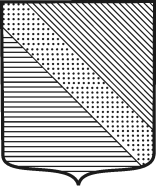 ПОСТАНОВЛЕНИЕАДМИНИСТРАЦИИ МУНИЦИПАЛЬНОГО ОБРАЗОВАНИЯТУАПСИНСКИЙ РАЙОНг.ТуапсеО принятии решения о подготовке предложений о внесении изменений в генеральные планы сельских и городских поселений  Туапсинского районаВ соответствии с Градостроительным кодексом Российской Федерации, Федеральным законом от 6 октября 2003 года  № 131-ФЗ «Об общих принципах организации местного самоуправления в Российской Федерации», решением Совета муниципального образования Туапсинский район                                          от 31 января 2014 года № 68 «Об утверждении генерального плана Шепсинского сельского поселения Туапсинского района Краснодарского края», от 31 января 2014 года № 65 «Об утверждении генерального плана Небугского сельского поселения Туапсинского района Краснодарского края»,                                  от 26 апреля 2013 года № 712 «Об утверждении генерального плана Октябрьского сельского поселения Туапсинского района Краснодарского края», от 31 января 2014 года № 67 «Об утверждении генерального плана Тенгинского сельского поселения Туапсинского района Краснодарского края»,                                 от 26 апреля 2013 года № 713 «Об утверждении генерального плана Георгиевского сельского поселения Туапсинского района Краснодарского края», от 26 апреля 2013 года № 711 «Об утверждении генерального плана Шаумянского сельского поселения  Туапсинского района Краснодарского края», от 24 мая 2013 года № 725 «Об утверждении генерального плана Вельяминовского сельского поселения  Туапсинского района Краснодарского края», от 31 января 2014 года № 66 «Об утверждении генерального плана Новомихайловского городского поселения Туапсинского района Краснодарского края», от 31 января 2014 года № 64 «Об утверждении генерального плана Джубгского городского поселения Туапсинского района Краснодарского края» п о с т а н о в л я ю:1. Разрешить подготовку предложений о внесении изменений в генеральные планы Шепсинского сельского поселения, Небугского сельского поселения, Октябрьского сельского поселения, Тенгинского сельского поселения, Георгиевского сельского поселения, Шаумянского сельского поселения, Новомихайловского городского поселения, Джубгского городского поселения Туапсинского района. Предложения принимаются в срок до                       17 июня 2019 года по адресу: РФ, Краснодарский край, г. Туапсе, ул. Свободы, д. 3,  каб. 32.2. Управлению архитектуры и градостроительства администрации муниципального образования Туапсинский район (Лобову) разработать спецификацию (техническое задание) на оказание услуги по разработке проектной документации на внесение изменений в генеральный план Вельяминовского сельского поселения Туапсинского района.3. Опубликовать настоящее  постановление в средствах массовой информации Туапсинского района.4. Разместить настоящее постановление на официальном сайте администрации муниципального образования Туапсинский район в информационно-телекоммуникационной сети «Интернет».5. Контроль за выполнением настоящего постановления оставляю за собой.6. Постановление вступает в силу со дня его подписания.Исполняющий обязанности главы муниципального образованияТуапсинский район                                                                             В.В. Мазниновот 22.05.2019                                  № 800/1